Additional fileGrossard et al.The GLMM formula was the following: score ~ age + gender + order + task + modality + emotion subtype + center + IQ + (1|child number).The GLMM formula was the following: video duration ~ task + modality + emotion subtype + group + (1|child number).In average, facial expressions had: A longer duration for the unimodal condition (8 ms more compared to the multimodal condition)A shorter duration for anger than sadness (Δ=-22 ms)A shorter duration for joy than sadness (Δ=-16 ms)A longer duration for the ‘on request task’ than the ‘imitation task’ (Δ=+8 ms)A longer duration for TD children than ASD (Δ=+31 ms)Figure S1. Histogram of the videos’ duration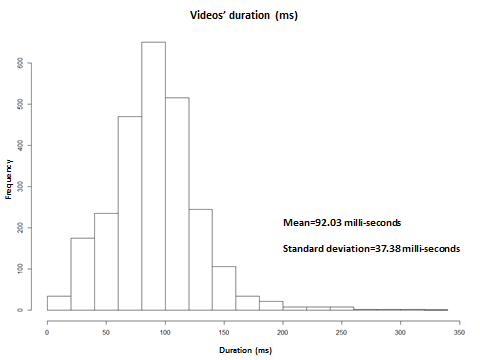 Figure S2 and S3. Facial landmarks contributing to classification of anger using random forest (training and testing) in children with typical development (left) and children with autism spectrum disorder (S2: Distance; S3: HOG)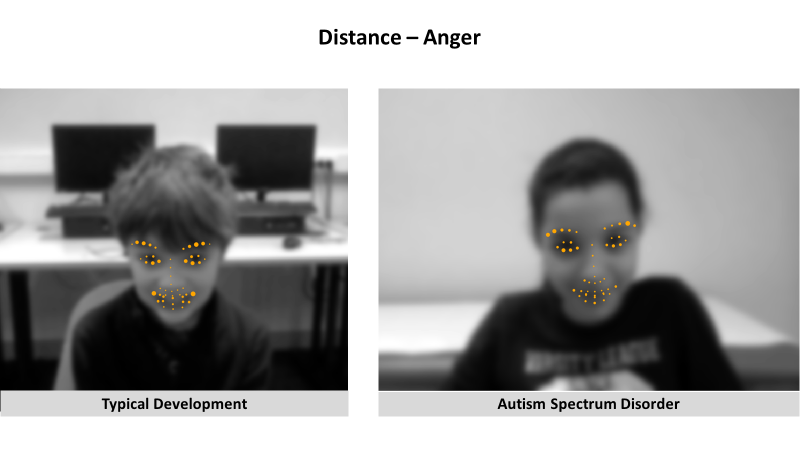 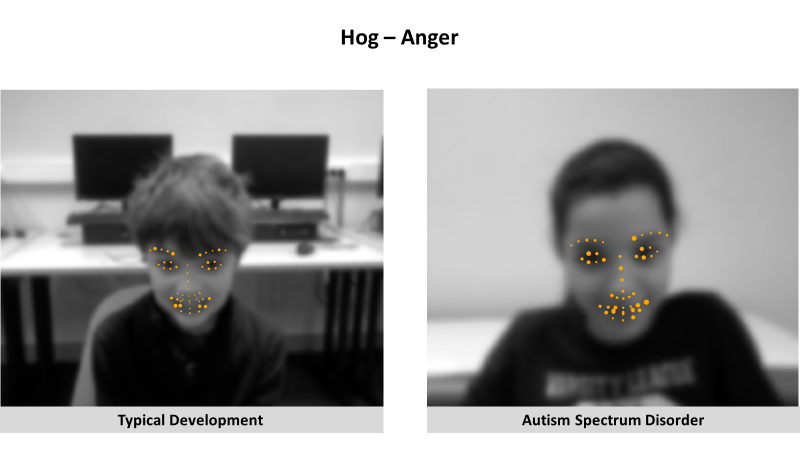 Figure S4 and S5. Facial landmarks contributing to classification of neutral facial expression using random forest (training and testing) in children with typical development (left) and children with autism spectrum disorder (S4: Distance; S5: HOG)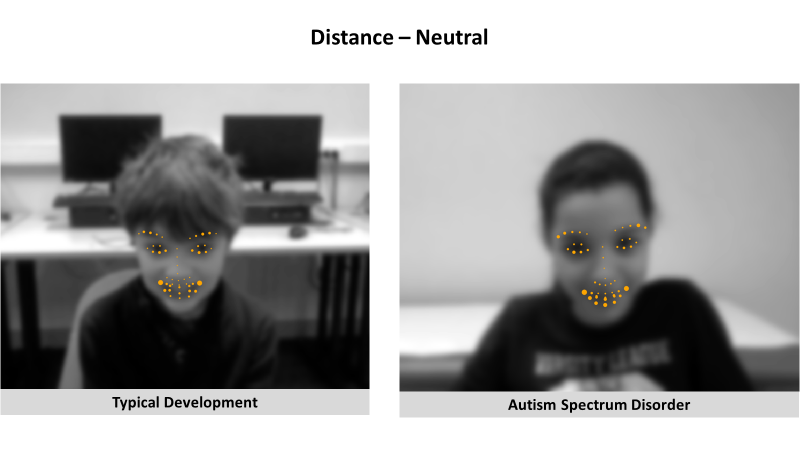 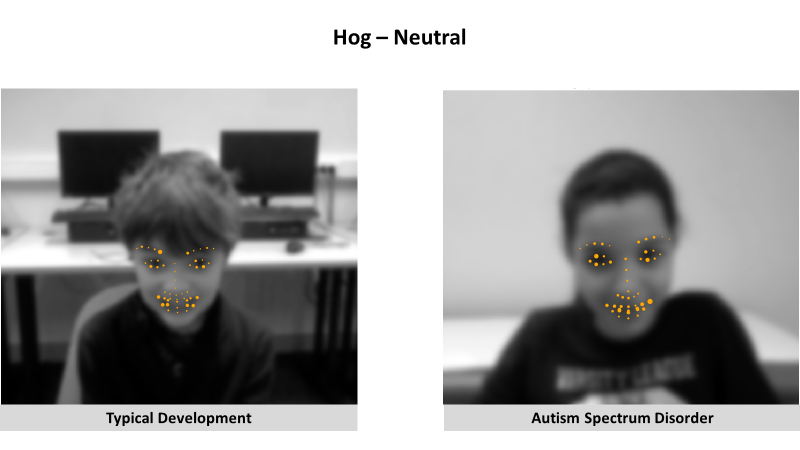 Figure S6 and S7. Facial landmarks contributing to classification of sadness using random forest (training and testing) in children with typical development (left) and children with autism spectrum disorder (S6: Distance; S7: HOG)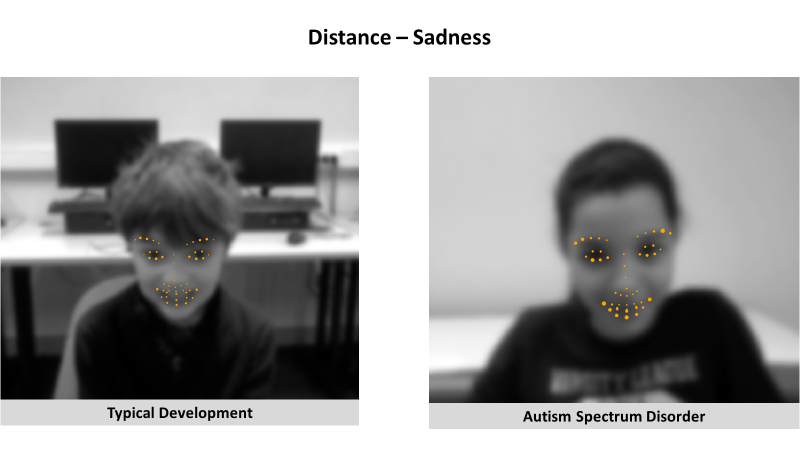 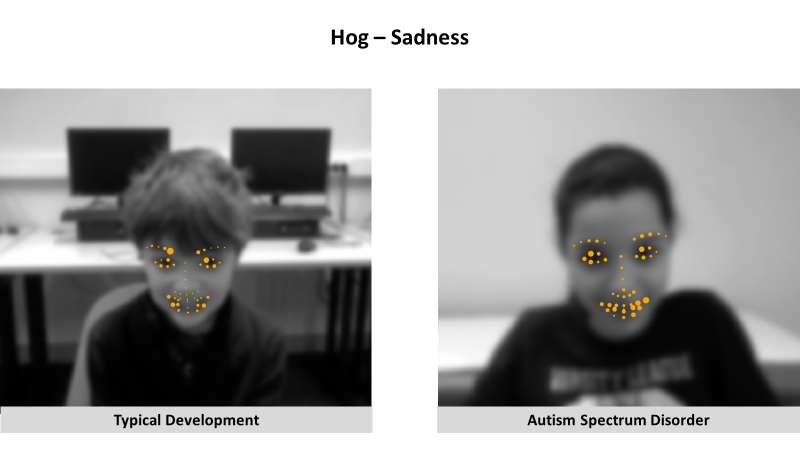 Table S1. Matching characteristics of the TD subgroups for machine learningTable S1. Matching characteristics of the TD subgroups for machine learningTable S1. Matching characteristics of the TD subgroups for machine learningTable S1. Matching characteristics of the TD subgroups for machine learningTable S1. Matching characteristics of the TD subgroups for machine learningASDTD group 1TD group 2NeutralN videos125138150Neutral%37.6536.0334.56JoyN videos101109118Joy%30.4228.4527.18AngerN videos5884103Anger%17.4621.9323.73SadnessN videos455263Sadness%13.5513.5714.51CityParis151515CityNice191919SchoolPreschooler555SchoolGrade 1333SchoolGrade 2777SchoolGrade 3898SchoolGrade 491011SchoolGrade 5100SchoolGrade 6100GenderMale262626GenderFemale888TotalN children343434TotalN videos332383434Table S2. Emotion production in children with ASD as a function of age, gender, group, order, modality, elicitation task, emotion and sites: results from the GLMM modelTable S2. Emotion production in children with ASD as a function of age, gender, group, order, modality, elicitation task, emotion and sites: results from the GLMM modelTable S2. Emotion production in children with ASD as a function of age, gender, group, order, modality, elicitation task, emotion and sites: results from the GLMM modelTable S2. Emotion production in children with ASD as a function of age, gender, group, order, modality, elicitation task, emotion and sites: results from the GLMM modelVariableß estimateStandard errorpAge- 0.0550.1070.61Gender (boys vs. girls)-0.3810.3670.299Order 2 vs. order 10.5690.4240.18Order 3 vs. order 1-0.6140.4810.201Order 4 vs. order 1-0.0270.4220.949Modality (visual vs. audiovisual)0.1460.1620.37Elicitation task (on request vs. imitation)0.5740.1760.001Emotion (happiness vs. sadness)1.6090.236<0.001Emotion (neutral vs. sadness)1.4810.233<0.001Emotion (anger vs. sadness)0.6780.2160.001Site (Nice vs. Paris)- 0.6030.3230.062IQ0.0310.010.002Table S3. Durations of videos during emotion production in children with ASD and TD childrenTable S3. Durations of videos during emotion production in children with ASD and TD childrenTable S3. Durations of videos during emotion production in children with ASD and TD childrenTable S3. Durations of videos during emotion production in children with ASD and TD childrenTable S3. Durations of videos during emotion production in children with ASD and TD childrenEstimateCI95_lowCI95_upp value(Intercept)76.0671.1880.95< 0.001Modality (visual vs. audiovisual)8.215.6910.66< 0.001Emotion (anger vs. sadness)-21.59-25.07-18.13< 0.001Emotion (happiness vs. sadness)-16.22-19.71-12.76< 0.001Emotion (neutral vs. sadness)-2.02-5.481.520.26Elicitation task (on request vs. imitation)8.325.6410.88< 0.001Group (TD vs. ASD)30.7625.6935.93< 0.001Table S4. Radom forest classifier accuracy recognition of the FETable S4. Radom forest classifier accuracy recognition of the FETable S4. Radom forest classifier accuracy recognition of the FETable S4. Radom forest classifier accuracy recognition of the FETable S4. Radom forest classifier accuracy recognition of the FELearning onTDall-(TD group 1)(N=126)TDall-(TD group 2)(N=126)TDall-(TD group 1)(N=126)TDall-(TD group 2)(N=126)Testing TD group 1(N=34)TD group 2(N=34)ASD(N=34)ASD(N=34)Neutral82.6182.067.267.2Happiness88.9990.5288.1287.13Anger84.5280.8158.6263.79Sadness61.5462.348.8940.0Global accuracy  81.9881.2269.669.0Table S5. Radom forest classifier accuracy recognition of FE when learning on TD group 1 or 2Table S5. Radom forest classifier accuracy recognition of FE when learning on TD group 1 or 2Table S5. Radom forest classifier accuracy recognition of FE when learning on TD group 1 or 2Learning onTD group 1(N=34)TD group 2(N=34)Testing TD group 1(N=34)TD group 2(N=34)Neutral82.3082.87Happiness87.7687.76Anger76.9176.91Sadness42.7829.01Table S6. Confusion matrix when learning and testing on TDTable S6. Confusion matrix when learning and testing on TDTable S6. Confusion matrix when learning and testing on TDTable S6. Confusion matrix when learning and testing on TDTable S6. Confusion matrix when learning and testing on TDNeutralHappinessAngerSadnessNeutral86.643.436.093.84Happiness5.0690.471.642.83Anger10.395.1879.764.67Sadness23.249.0111.556.15Table S7. Confusion matrix when learning on TSA and testing on TSATable S7. Confusion matrix when learning on TSA and testing on TSATable S7. Confusion matrix when learning on TSA and testing on TSATable S7. Confusion matrix when learning on TSA and testing on TSATable S7. Confusion matrix when learning on TSA and testing on TSANeutralHappinessAngerSadnessNeutral72.559.1113.275.07Happiness12.2670.3814.026.14Anger21.2517.2558.1710.52Sadness15.839.7632.6244.44Table S8. Confusion matrix when learning on TD and testing on TSATable S8. Confusion matrix when learning on TD and testing on TSATable S8. Confusion matrix when learning on TD and testing on TSATable S8. Confusion matrix when learning on TD and testing on TSATable S8. Confusion matrix when learning on TD and testing on TSANeutralHappinessAngerSadnessNeutral68.0810.3216.884.72Happiness6.9385.051.886.14Anger12.2418.6258.6210.52Sadness22.679.7823.1144.44Table S9. Confusion matrix when learning on TD1 and testing on TD1Table S9. Confusion matrix when learning on TD1 and testing on TD1Table S9. Confusion matrix when learning on TD1 and testing on TD1Table S9. Confusion matrix when learning on TD1 and testing on TD1Table S9. Confusion matrix when learning on TD1 and testing on TD1NeutralHappinessAngerSadnessNeutral82.302.539.166.01Happiness3.5487.761.007.70Anger13.587.4376.912.08Sadness30.3913.1713.6742.78Table S10. Confusion matrix when learning on TD2 and testing on TD2Table S10. Confusion matrix when learning on TD2 and testing on TD2Table S10. Confusion matrix when learning on TD2 and testing on TD2Table S10. Confusion matrix when learning on TD2 and testing on TD2Table S10. Confusion matrix when learning on TD2 and testing on TD2NeutralHappinessAngerSadnessNeutral82.873.589.554.00Happiness5.4987.870.006.64Anger13.637.4375.093.84Sadness27.7811.9731.2529.01